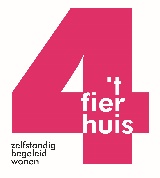 Bestuursverslag 2022AlgemeenDe Stichting ’t Fierhuis heeft zich ten doel gesteld een veilige woonvorm voor mensen met een verstandelijke beperking in Soest in stand te houden, waarin zorg en begeleiding wordt verleend door één zorgaanbieder. In 2022 woonden 12 bewoners in ’t Fierhuis, helaas overleed 1 bewoner in oktober van dat jaar. De zorg wordt verleend door een begeleidingsteam van de Amerpoort.De Stichting ’t Fierhuis heeft na een proces in 2020/2021 onder begeleiding van de Commissie Toekomst de overgang van de Vereniging ’t Fierhuis mogelijk gemaakt. De Vereniging is in maart 2022 opgeheven en de werkzaamheden zijn ondergebracht bij de Stichting ’t Fierhuis. Er zijn hiertoe nieuwe statuten van de stichting opgesteld.Bestuurssamenstelling Het bestuur bestaat uit vertegenwoordigers van ouders/wettelijk vertegenwoordigers van bewoners en externe bestuursleden. Sinds 1 januari 2022 hebben zitting in het bestuur:Edith van Spiegel, voorzitterJolanda Kok, secretaris en ouderStefanie Vringer, penningmeester Fred Klinkhamer, vice-voorzitter en ouderJan Ploeg, algemeen lid en ouderKees Schoonderbeek, algemeen lidActiviteiten in 2022Het bestuur heeft 7x vergaderd. Een afvaardiging van het bestuur heeft 4 bijeenkomsten van de Raad van Vertegenwoordigers (RvV) bijgewoond.Een afgevaardigde van het bestuur neemt deel aan overleggen van de zorgcommissie.Er is 5x overleg geweest met de zorgverlener Amerpoort.Bestuursleden nemen deel aan netwerkoverleggen van ouderinitiatieven. De voorzitter heeft een overleg georganiseerd met de brussengroep/volgende generatie.Een afgevaardigde van het bestuur voert overleg met Eemland Wonen.Een werkgroep van bestuur, ouders, begeleiding heeft het jubileumfeest georganiseerd.Het bestuur neemt deel aan activiteiten van de RvV (nieuwjaarsbijeenkomst, zomerborrel, BBQ e.d.)ZorgEr wordt 24-uurs zorg en begeleiding verleend in ’t Fierhuis door een vast team van begeleiders van de Amerpoort. Na vele personeelswisselingen in voorgaande jaren is er sinds afgelopen jaar een stabiel team werkzaam in ’t Fierhuis. Namens het bestuur bespreekt de zorgcommissie o.a. de kwaliteit van zorg, begeleiding, activiteiten voor bewoners en bijzonderheden m.b.t. bewoners.De manager van de Amerpoort is bij deze overleggen aanwezig, en op afroep de gedragsdeskundige.Er is in 2022 naast de reguliere onderwerpen m.n. aandacht besteed aan de Wet Zorg&Dwang, waarvoor ook een ouderbijeenkomst is georganiseerd.HuisvestingDe Stichting huurt het pand van woningcorporatie Eemland Wonen. In 2022 is aandacht besteed aan warmteregulatie waaronder het aanbrengen van warmtewerend folie bij enkele appartementen, inregelen van thermostaten e.d. Er is een vrijwilliger belast met technische klussen in ’t Fierhuis. Daarnaast wordt door Lionsclub Soestdijk 2x per jaar een klus-/tuindag georganiseerd. Dit jaar is door hen o.a. een apart fietsenhok voor de elektrische duofiets gemaakt.In 2022 is de algemene schoonmaak van ’t Fierhuis uitbesteed aan Succlean uit Leusden. Tweemaal per week wordt door 3 externe schoonmakers gewerkt in ’t Fierhuis. Een werkgroep bestaande uit ouders en team zorgt voor afspraken en controle.Sinds 1 november 2022 is er leegstand van 1 appartement door het overlijden van een bewoner. Financieel2022 was een overgangsjaar door de overname van de financiën van de Vereniging. De penningmeester heeft de balans van 2022 opgemaakt en de staat van baten en lasten op schrift gesteld. Het bestuur heeft haar goedkeuring aan de jaarrekening 2022 gegeven. Een kascommissie bestaande uit 2 vertegenwoordigers van de RvV controleert de stukken.Er is gewerkt aan een nieuw kostenmodel PGB-financiering met de Amerpoort. Dit leidt m.i.v. 2023 tot nieuwe afspraken m.b.t. de inzet van de Toeslag Wooninitiatief. In vervolg hierop wordt in 2023 een nieuwe samenwerkingsovereenkomst opgesteld.Relatie met Soester samenlevingOp verschillende manieren wordt gezorgd voor verbinding met de Soester samenleving voor de bewoners. Zoals aangegeven komt de Lionsclub Soestdijk 2x per jaar een dag klussen. De bewoners hebben in december meegeholpen bij het samenstellen van de kerstattentie van de Lions voor de Voedselbank.De Stichting Vrienden van ’t Fierhuis ondersteunt ’t Fierhuis door contact met sponsoren te onderhouden. De Stichting Vrienden heeft in 2022 o.a. een duofiets voor de bewoners aangeschaft.In ’t Fierhuis zijn ongeveer 10 vrijwilligers actief die geworven worden via de Amerpoort of via Vrijwilligerswerk Soest bij de stichting Balans.In de Soester Courant verschijnen berichten en foto’s van activiteiten in ’t Fierhuis of er wordt aandacht gevraagd voor ’t Fierhuis via Radio Soest/Eemland.Soest, maart 2023De voorzitter,Edith van Spiegel